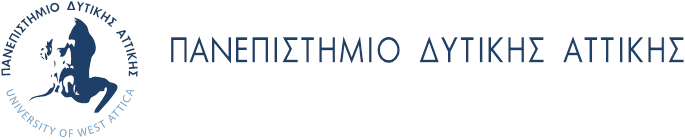 Τηλέφωνο	:	2105385170, 2105381415	E- Mail	: erasmus1@uniwa.gr                          erasmus2@uniwa.gr                             erasmus3@uniwa.gr                           Πληροφορίες	: Χ. Κόντη - Ι. ΠετρόπουλοςΣας ενημερώνουμε, ότι στο πλαίσιο του προγράμματος ERASMUS+/ Κλασική Κινητικότητα, το Πανεπιστήμιο Δυτικής Αττικής προκηρύσσει θέσεις ΣΠΟΥΔΩΝ για τους φοιτητές του, για το χειμερινό εξάμηνο 2020-21. Οι αιτήσεις μαζί με όλα τα δικαιολογητικά πρέπει να υποβληθούν μέχρι και την Παρασκευή 7 Φεβρουαρίου 2020 ηλεκτρονικά (δηλ. με e-mail) με ένδειξη θέματος: «ΣΧΟΛΗ-ΟΝΟΜΑΤΕΠΩΝΥΜΟ»,  π.χ. «ΣΧΟΛΗ ΜΗΧΑΝΙΚΩΝ - ΠΑΠΑΔΟΠΟΥΛΟΣ ΓΙΑΝΝΗΣ», για τις Σχολές:i) Εφαρμοσμένων Τεχνών και Πολιτισμού, ii) Επιστημών Υγείας και Πρόνοιας και iii) Επιστημών Τροφίμων στο Γραφείο Erasmus (Τμήμα Διεθνών Ακαδημαϊκών Θεμάτων & Ανταλλαγής Φοιτητών) της Πανεπιστημιούπολης 1, email: erasmus1@uniwa.gri) Μηχανικών και ii) Διοικητικών, Οικονομικών & Κοινωνικών Επιστημών, στο αντίστοιχο Γραφείο Erasmus της Πανεπιστημιούπολης 2, email: erasmus2@uniwa.gr      Γ.         Δημόσιας Υγείας στο αντίστοιχο Γραφείο Erasmus της                  Πανεπιστημιούπολης 3, email: erasmus3@uniwa.gr Διαδικασία επιλογής:Απαραίτητη προϋπόθεση είναι το επαρκές επίπεδο στην ξένη γλώσσα που πρέπει να είναι τουλάχιστον το ίδιο με αυτό που απαιτείται από το Πανεπιστήμιο Υποδοχής.Η επιλογή των φοιτητών γίνεται με κύριο κριτήριο τον δείκτη που προκύπτει από το σύνολο των μονάδων ECTS που συγκεντρώνει κάθε φοιτητής (ή εναλλακτικά του πλήθους των μαθημάτων που έχει περάσει) διά του εξαμήνου φοίτησης.Σε περίπτωση ισοβαθμίας λαμβάνονται επίσης υπόψη η συνολική επίδοση και βαθμολογία, η επιλογή χώρας με μειωμένη κινητικότητα, το επίπεδο επάρκειας στην ξένη γλώσσα, η γλωσσομάθεια και η ισόρροπη εκπροσώπηση των φύλων.Δικαιολογητικά υποβολής αιτήσεων:Προκειμένου να υποβάλετε την αίτηση σας θα πρέπει πρώτα να έχετε συμβουλευτεί α) τον Ακαδημαϊκό Συντονιστή (Dept. Coordinator) του τμήματός σας, προκειμένου να έχετε τη σύμφωνη γνώμη του β) τον κατάλογο των συνεργαζομένων Πανεπιστημίων με τους κωδικούς των επιστημονικών πεδίων και τέλος, να καταθέσετε τα παρακάτω έντυπα:Αίτηση συμμετοχής του υποψήφιου φοιτητή (επισυνάπτεται) με φωτογραφία (Σημείωση: η αίτηση υπογράφεται μόνο από τον φοιτητή)Αντίγραφο Δελτίου Αστυνομικής Ταυτότητας Βιογραφικό σημείωμα του φοιτητή στην Ελληνική και μια Ξένη γλώσσαΒεβαίωση σπουδώνΑναλυτική βαθμολογία Πιστοποιητικό(ά) ξένης γλώσσαςΧρήσιμες συμβουλές που αφορούν τις σπουδές θα βρείτε στον παρακάτω σύνδεσμο:  http://erasmus.uniwa.gr Σημείωση:Δε θα γίνουν δεκτές αιτήσεις που θα υποβληθούν εκπρόθεσμα.Τα γραφεία Erasmus είναι στη διάθεση των φοιτητών για επιπλέον πληροφόρηση.Ο ΙΔΡΥΜΑΤΙΚΟΣ ΣΥΝΤΟΝΙΣΤΗΣ ΤΟΥ ΠΡΟΓΡΑΜΜΑΤΟΣ ERASMUS+/ ΚΛΑΣΙΚΗ ΚΙΝΗΤΙΚΟΤΗΤΑΣΑΒΒΑΣ ΒΑΣΙΛΕΙΑΔΗΣΚΑΘΗΓΗΤΗΣΤΜΗΜΑ ΔΙΕΘΝΩΝ ΑΚΑΔΗΜΑΙΚΩΝ ΘΕΜΑΤΩΝ ΚΑΙ ΑΝΤΑΛΛΑΓΗΣ ΦΟΙΤΗΤΩΝ                                         ΘΕΜΑ:«Προκήρυξη  θέσεων Σπουδώνστο πλαίσιο του ΠρογράμματοςErasmus+/ Κλασική Κινητικότητα,για το Χειμερινό Εξάμηνο 2020-2021»ΠΡΟΣ:Τους Φοιτητές τουΠανεπιστημίου Δυτικής ΑττικήςΚΟΙΝ.:Συντονιστές Εrasmus+